Jak podat Žádost o přijetí k předškolnímu vzděláváníOsobně v termínu podání žádostí o přijetí k předškolnímu vzdělávání ve dnech 6. 5. a 7. 5. 2024 od 14,00 do 17,00 v ředitelně mateřské školy na adrese Viničná 440/1, Praha 2Do datové schránky školy ID: 8usk45iPodmínkou je doručení do 7. 5. 2024 do 17,00 hodin. Po tomto termínu doručené žádosti o přijetí dítěte k předškolnímu vzdělávání nebudou akceptovány.Emailem s uznávaným elektronickým podpisem na adresu msvinicna@seznam.czPodmínkou je doručení do 7. 5. 2024 do 17,00 hodin. Po tomto termínu doručené žádosti o přijetí dítěte k předškolnímu vzdělávání nebudou akceptovány.Pokud žadatelé zašlou Žádost emailem bez uznávaného elektronického podpisu, doloží originál žádosti do 5 dnů v ředitelně školy na adrese Viničná 440/1, Praha 2Doporučeně poštou na adresu:Mateřská škola Viničná, Viničná 1/440, 120 00 Praha 2Podmínkou je podání na poštu nejpozději 7. 5. 2024. Po tomto termínu doručené žádosti o přijetí dítěte k předškolnímu vzdělávání nebudou akceptovány. Rozhoduje razítko podání žádosti.Pokud nevyužijete elektronického předzápisuŽádosti o přijetí k předškolnímu vzdělávání odevzdávejte v termínu 6.5 – 7. 5. 2024, ne dříve. Uvedené informace se vztahují na podání žádostí o přijetí k předškolnímu vzdělávání na všechny tři pobočky Viničná 1, Na Rybníčku 8, Trojická 18. Žádost se podává pouze na ředitelství MŠ Viničná 440/1, Praha 2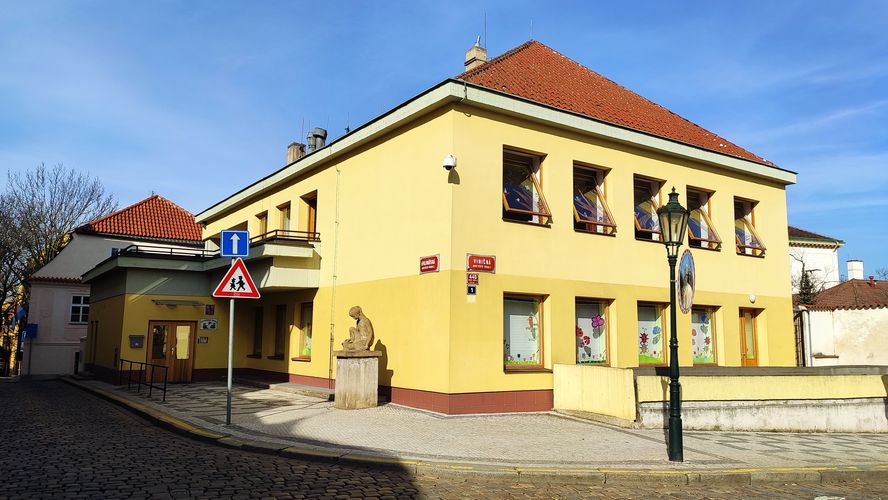 